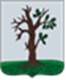 Российская ФедерацияБРЯНСКАЯ ОБЛАСТЬСОВЕТ НАРОДНЫХ ДЕПУТАТОВ СТАРОДУБСКОГО МУНИЦИПАЛЬНОГО ОКРУГАРЕШЕНИЕот   25.07.2023г. №353  г. СтародубОб итогах оперативно - служебной деятельности МО МВД России «Стародубский»за 6 месяцев 2023 года на территории Стародубского муниципального округа         Заслушав и обсудив отчет начальника  МО МВД России «Стародубский» «Об итогах оперативно - служебной деятельности МО МВД России «Стародубский» за 6 месяцев 2023 года на территории Стародубского муниципального округа»  А. А. Голутво, Совет народных депутатов решил:Отчет начальника  МО МВД России «Стародубский» «Об итогах оперативно - служебной деятельности МО МВД России «Стародубский» за 6 месяцев 2023 года на территории Стародубского муниципального округа» А.А. Голутво принять к сведению (Приложение №1).Настоящее решение вступает в силу с момента его официального опубликования.Глава Стародубскогомуниципального округа Брянской области                                                              Н. Н. Тамилин                                                                                                       Приложение №1                                                                                     к решению Совета народных                                                                                    депутатов Стародубского                                                                             муниципального округа                                                                  Брянской области                                                                            №353  от  25.07.2023 г.Об итогах оперативно - служебной деятельности за 6 месяцев 2023 года на территории Стародубского муниципального округаВ течение 6 месяцев 2023 года основные усилия МО МВД России «Стародубский» были направлены на организацию работы по предупреждению, раскрытию и расследованию преступлений всех видов, усилению противодействия терроризму, политическому и религиозному экстремизму, борьбе с коррупционными проявлениями, укреплению учетно-регистрационной дисциплины. Сегодня, подводя итоги нашей работы за 6 месяцев 2023 года, мы должны объективно оценить как достигнутые успехи, так и недоработки, критически проанализировать причины наших просчетов, чтобы на основе анализа и с учетом складывающейся в районе криминогенной обстановки, выработать меры по корректировке усилий в обеспечении и сохранении правопорядка во 2 полугодии 2023 года.В целях выявления и раскрытия отдельных видов преступлений, установления лиц, их совершивших, на обслуживаемых территориях был проведен ряд оперативно-профилактических мероприятий, реализация которых оказала положительное воздействие и позволила контролировать оперативную обстановку.В истекшем периоде не было допущено массовых беспорядков, групповых хулиганств, несанкционированных протестных акций, а также преступлений экстремистского характера.Определяющая роль при оценке эффективности работы полиции отводилась доверию граждан, формированию позитивного общественного мнения о служебной деятельности полиции, в том числе и через средства массовой информации.В районной газете: «Стародубский вестник», а также в областной правовой газете «По горячим следам» опубликовано 25 материалов правоохранительной направленности.В сети интернет функционирует официальный сайт МО МВД России «Стародубский», на котором размещается информация о деятельности межмуниципального отдела. Организована круглосуточная работа «телефона доверия».	Доложу о состоянии криминогенной ситуации на обслуживаемой территории, а вместе с тем об итогах деятельности по предупреждению, выявлению, раскрытию и расследованию преступлений и правонарушений, в том числе: основных результатах охраны общественного порядка и обеспечения общественной безопасности, в том числе при проведении массовых и спортивных мероприятий; результатах противодействия преступности несовершеннолетних и принятых  мерах для ее профилактики; результатах противодействия коррупционным проявлениям; результатах обеспечения безопасности дорожного движения.В течении 1 полугодия 2023 года в межмуниципальном отделе МВД России «Стародубский» проведены мероприятия, направленные на реализацию требований Указов Президента Российской Федерации, Правительства Российской Федерации, Директивы МВД России от 03 ноября 2022 года № 1дсп «О приоритетных направлениях деятельности органов внутренних дел Российской Федерации в 2023 году», исполнение решений коллегий УМВД России по Брянской области.Обеспечивался правопорядок и общественная безопасность при проведении мероприятий с массовым участием граждан, нарушений общественного порядка допущено не было.За шесть месяцев 2023 года в МО МВД России «Стародубский» поступило 2085 (-0,8%) заявлений, сообщений и иной информации о происшествиях.За указанный период на территории Стародубского муниципального округа правоохранительными органами зарегистрировано 202 (+29,5%) преступления, из них ОВД – 155 (+13,1%), в том числе предварительное следствие по которым обязательно – 80 (+31,1%), предварительное следствие по которым необязательно 75 (-1,3%). На 22,2% (44) увеличилось количество зарегистрированных тяжких, особо тяжких преступлений (ОВД – 33 (-8,3%). Оперативная обстановка характеризуется ростом зарегистрированных преступлений, совершенных в общественных местах(+3,8%, 27), в том числе на улицах (+64,3%; 23), фактов умышленного причинения вреда здоровью средней тяжести (+400,0%; 5), краж мобильных телефонов (+150,0%, 5), мошенничеств (+233,3%; 50). Как положительный момент, по результатам проведенной профилактической работы можно отметить снижение убийств (-100,0%; ноль); фактов умышленного причинения тяжкого вреда здоровью (-50,0%; одно), угроз убийств (-52,6%; 9), разбоев (-100,0%; ноль), всех видов краж (-22,7%; 34), в том числе с проникновением (-74,1%; 7), из квартир (-76,9%;три), из дач (-100,0%; ноль), из гаражей (-100,0%; ноль), краж скота (-100,0%; ноль).  Стабильным осталось количество краж из объектов торговли.Не регистрировались изнасилования, хулиганства. За отчетный период 2023 года правоохранительными органами на территории обслуживаемых районов раскрыто 203 (-11,0%) преступления, из них межмуниципальным отделом – 181 (-13,0%), в том числе относящихся к категории тяжких, особо тяжких – 28 (-20,0%). Сотрудниками МО установлены виновные по 59 (-13,2%) преступным деяниям, предварительное следствие по которым обязательно, и по 143 (-10,6%) следствие по которым не обязательно. Раскрыто три (-40,0%) преступления прошлых лет.Общий остаток нераскрытых преступлений составил 32 (-11,1%) эпизода преступной деятельности, из них преступлений, по которым предварительное следствие обязательно – 21 (стаб.), предварительное следствие по которым
не обязательно – 11 (-26,7%), тяжких и особо тяжких – пять (-16,7%).Из общего числа лиц (184; -0,5%), совершивших преступления, более половины из них являются ранее совершавшими – 123 (+1,7%), в том числе ранее судимыми – 72 (+24,1%), не имели постоянного источника доходов – 130 
(-3,0%) лиц, в состоянии алкогольного опьянения преступления совершили 58 (-10,8%) лиц, в составе группы – восемь (-42,9%).Сотрудниками полиции МО МВД России «Стародубский» преступления против семьи и несовершеннолетних не выявлялись (ст.ст. 150, 151, 156 УК РФ). Особое внимание в служебной деятельности уделялось профилактической работе в части предотвращения совершения преступлений несовершеннолетними. С указанной целью, в выходные дни и вечернее время, в том числе совместно с представителями заинтересованных служб и ведомств системы профилактики, еженедельно проводились рейдовые мероприятия с отработкой мест концентрации молодежи, питейных заведений, мест отдыха граждан. Также, с целью профилактики преступлений и правонарушений со стороны несовершеннолетних лиц, сотрудниками ОПДН в образовательных учреждениях Стародубского муниципального округа проведено 84 встречи с учащимися и преподавателями, в ходе которых проводились лекции, беседы с разъяснением действующих норм уголовного и административного законодательства РФ. С положительной стороны отмечу, что по результатам проведенной работы за рассматриваемый период на территории Стародубского муниципального округа несовершеннолетними  преступления не совершались.Также сотрудниками МО МВД России «Стародубский» на постоянной основе проводится ряд мероприятий, направленных на информирование населения о преступлениях, совершаемых с использованием информационно-телекоммуникационных технологий, и методах защиты от них.В средства массовой информации (газета «Стародубский вестник»), в целях предупреждения и пресечения мошеннических действий в отношении жителей обслуживаемых районов, ежеквартально публиковалась информация о преступлениях, совершаемых с использованием информационно-телекоммуникационных технологий и разъяснением алгоритма действий защиты от них. На официальном сайте МО МВД России «Стародубский» (Стародубский.32.мвд.рф) размещена информация по профилактике телефонных и сетевых мошенничеств.В социальной сети «Вконтакте» (группа «Подслушано в Стародубе») также размещается информация о преступлениях, совершаемых с использованием информационно-телекоммуникационных технологий и методах защиты от них. В первом квартале 2023 года на территории Стародубского муниципального округа выявлено три (стаб) факта незаконного оборота оружия. По оконченным и приостановленным уголовным делам (из числа находящихся в производстве) из незаконного оборота изъят один грамм (6 мес. 2022 г. – 0) взрывчатых веществ. Огнестрельное, холодное оружие, боеприпасы и взрывные устройства не изымались.С неудовлетворительной стороны можно отметить работу по выявлению  преступлений, связанных с незаконным оборотом наркотических средств и психотропных веществ три (-25,0%).По оконченным и приостановленным уголовным делам из незаконного оборота изъято 25 граммов марихуаны.С положительной стороны хочу отметить работу по выявлению  преступлений экономической направленности. Так, за 6 месяцев 2023 года сотрудниками полиции выявлено 29 (рост в 4,9 раза) преступлений экономической направленности, в том числе следствие по которым обязательно – десять (6 мес. 2022 г. – 0), тяжких, особо тяжких – десять (6 мес. 2022 г. – 0), в крупном и особо крупном размере – восемь (6 мес. 2022 г. – 0). Выявлен два (рост в 2 раза) факта присвоения и растраты, одно (6 мес. 2022 г. – 0) преступление против государственной власти и управления (глава 30 УК РФ), один (6 мес. 2022 г. – 0) факт взяточничества.Не выявлялись факты фальшивомонетничества, контрабанды, легализации и налоговые преступления.За отчетный период 2023 года выявлено 4 факта незаконной розничной продажи алкогольной спиртосодержащей пищевой продукции домашней выработки (самогона). Составлено 4 материала по ст.14.17.1 КоАП РФ, которые все направлены в суд. Фактов повторной реализации алкогольной пищевой продукции лицами, ранее привлеченными к административной ответственности за совершение правонарушений, предусмотренных ст.14.17.1 КоАП РФ не выявлялось. По линии безопасности дорожного движения:На автодорогах Стародубского района совершено семь (-22,2%) дорожно-транспортных происшествий, в которых погиб один (6 мес. 2022 г.  – 2) и ранено девять (-25,0%) участников дорожного движения.Причинами совершения ДТП явились: несоответствие скорости движения, конкретным дорожным условиям, нарушение правил проезда перекрестков, нарушение ПДД пешеходами.В связи с этим, отделением ГИБДД, была проведена аналитическая работа по профилактике и предупреждению ДТП. В настоящее время ежемесячно составляется анализ аварийности, указаны места ДТП. С учетом этого были переработаны карточки маршрутов патрулирования и время, в соответствии с которыми происходит расстановка нарядов для несения службы. Кроме того, еженедельно проводятся сплошные проверки водителей на предмет выявления лиц, управляющих транспортными средствами в состоянии алкогольного опьянения, профилактические мероприятия среди пешеходов и водителей, инициативно были проведены ОПМ («Велосипедист», «Нетрезвый водитель», «Внимание пешеход», «Молодой водитель» и ряд других.  Сотрудниками ОГИБДД МО за 6 месяцев 2023 года при осуществлении контроля за движением транспорта и пешеходов выявлено 1762 нарушения правил дорожного движения (- 13,1%), из них за управление в состоянии алкогольного опьянения 31 (-42,6%, 54), за отказ от медицинского освидетельствования 21 (-46,2%, 39), за нарушение ПДД пешеходами                       97 (-49,7%, 193). Выявлено 9 (-43,8%) преступлений, предусмотренных ст.264.1 УК РФ.На лиц, совершивших административные правонарушения наложено штрафов на сумму  3 200 000 рублей. Взыскаемость составила – 83,8 % (область 88,9%).По линии дорожного надзора объявлено 13 предостережений собственникам автомобильных дорог, проведено 15 контрольно-надзорных мероприятий по обследованию улично-дорожной сети, проведено 2 профилактических визита в обслуживающую организацию. По выявленным недостаткам НДУ направлено 4 информационных письма в органы местного самоуправления, 4 информационных письма в органы прокуратуры.В 1 полугодии 2023 года на различных информационных ресурсах размещено 386 материалов по тематике безопасности дорожного движения, в том числе на официальном сайте Госавтоинспекции (гибдд.рф) – 43. Сотрудником по пропаганде БДД осуществляются выезды на ДТП для осуществления видеосъемок. На странице в социальной сети «ВКонтакте» планомерно размещаются видеоматериалы, подготовленные непосредственно сотрудником по пропаганде (видео бесед с нетрезвыми водителями, оперативные съемки с мест происшествий, съемки с мероприятий в образовательных организациях и с населением). Размещаемые материалы не носят формальный характер, используемые фото и видео высокого качества, раскрывают суть акций. В холле здания межмуниципального отдела и на информационном стенде размещена профилактическая информация по пропаганде БДД.Административный надзорПо состоянию на 01.07.2023г. под административным надзором состоит 31 лицо. Формально подпадающих под действие административного надзора, на учете состоит 36 лиц. В 1 полугодии 2023г надзор установлен 8 лицам. В отчетный период возбуждено 4 уголовных дела по ст. 314 УК РФ в отношении лиц, состоящих под административным надзором.В связи с недостаточной профилактической работой, лицами состоящими под административным надзором, в 1 полугодии 2023 года совершено 13 преступлений.Справочно: ст. 116.1 ч.2 УК РФ – 1, ст. 112 УК РФ - 1, 158 ч.1 УК РФ – 1, ст.158 ч.2 УК РФ  — 4, ст.158 ч.3 УК РФ – 1,   ст. 314 УК РФ— 4, ст. 228.1 ч.1 УК РФ – 1 .По линии соблюдения миграционного законодательства принимались меры по реализации положений, регламентирующих предоставления органами внутренних дел государственных услуг. За 1 квартал 2023 года отмечается положительная динамика в части достижения плановых целевых показателей, определенных требованиями Указа Президента Российской Федерации от 07 мая 2012 г № 601 при оказании государственных услуг, а именно: доля граждан, использующих механизм получения государственных и муниципальных услуг в электронной форме, превысила плановый показатель в 70% и составила по территории Стародубского муниципального округа 86,35%.Также достигнут целевой показатель уровня удовлетворенности граждан качеством оказания государственных услуг в 90% и составил 100%.По состоянию на 01.07.2023 года на территории обслуживания МО     поставлено на миграционный учет 321 иностранный гражданин по месту пребывания, из них: 75 иностранных граждан, имеющих ВНЖ и 20 иностранных граждан и лиц без гражданства, имеющих РВП.      По территории обслуживания зарегистрировано 2 факта по признакам ст. 322 УК РФ.Административная практика.За 6 месяцев 2023 года сотрудниками МО по территории Стародубского муниципального округа выявлено 1113  (+1,0%) административных правонарушений, из них 284 человека привлечено за мелкое хулиганство (-21,0%), 179  человек за появление в общественном месте в состоянии алкогольного опьянения (+52,0%), за распитие спиртных напитков в общественных местах 77 человек (+234,0%). Наложено штрафов на сумму 275 тыс. руб., взыскано 180 тыс. Взыскаемость по административным штрафам составила 65,4% (область 72,0 %).В отчетном периоде 2023 года проведено 3 тактико-специальных занятия по сигналу «Сирена» и сигналу «Заря», по сигналу «Объект»; 2 – тактико-специальных тренировок по сигналу – «Сирена» и по сигналу – «Тайфун», 1 – штабная тренировка по сигналу «Буря». Совместно с сотрудниками ОВО ВНГ, СОП УМВД России по Брянской области организовано еженедельное проведение тренировок в формате тактика – специальной тренировки по охране и обороне административных зданий МО МВД России «Стародубский», ПВД СОП («Крепость»), всего проведено 40 совместных занятий (тренировок).Учитывая приближенность обслуживаемой территории к государственной границе и сохраняющуюся угрозу совершения террористических актов в отношении объектов ОВД, в МО проводятся практические тренировки по отработке действий при нападении на собственные объекты. Так в 1 полугодии 2023 года силами ответственных от руководящего состава МО проведено 49 тренировок по действиям личного состава при охране и обороне административных зданий МО МВД России «Стародубский»; 49 тренировок по организации и тактике действий по розыску и задержанию транспортных средств («Перехват»).Проводится ежеквартальное уточнение документов по оповещению руководящего состава, личного состава, ФГГС и работников, документов по переводу на работу в условиях военного времени и документов по гражданской обороне. На постоянной основе проводятся тренировки по гражданской обороне при поступлении сигнала «о ракетной (авиационной) опасности». В МО создана эвакуационная комиссия и сборный эвакуационный пункт для организации проведения эвакуации личного состава и материальных ценностей. В МО МВД России «Стародубский» имеется заглубленное помещение подземного пространства для эвакуации личного состава в случае ракетной (авиационной опасности) площадью 196 м2. На протяжении ряда лет работа всех территориальных органов МВД России на районном уровне в части профилактики правонарушений строится в соответствии с требованиями Федерального закона от 23 июня 2016 года № 182-ФЗ «Об основах системы профилактики правонарушений в Российской Федерации».Основные направления профилактики правонарушений реализуются посредством разработки соответствующих муниципальных программ профилактической направленности: «Обеспечение реализации полномочий администрации Стародубского муниципального округа Брянской области (2022-2024 годы)». подпрограммы: «Противодействие злоупотреблению наркотиками и их незаконному обороту», «Комплексные меры по профилактике терроризма, а также в минимизации (или) ликвидации последствий терроризма и экстремизма на территории муниципального образования», «Повышение безопасности дорожного движения».На территории округа создана народная дружина численностью 58 человек, а также образован координирующий орган (штаб) народных дружин, который осуществляет руководство деятельностью народной дружины. В отчетном периоде текущего года представители общественных формирований оказывали содействие органам внутренних дел в охране общественного порядка и общественной безопасности при проведении мероприятий с массовым участием граждан. В целях развития института народных дружин необходимо сотрудникам полиции вместе с органами местного самоуправления системно вести информационно-консультативную и агитационную работу, направленную на привлечение граждан к охране общественного порядка.В МО МВД России «Стародубский» рассмотрено 120 обращений граждан. Члены Совета Федерации Федерального Собрания Российской Федерации, депутаты Государственной Думы Федерального Собрания Российской Федерации, депутаты законодательных (представительных) органов государственной власти субъектов Российской Федерации, представительных органов муниципальных образований, представителей общественных организаций, объединений, уполномоченных по правам человека, в МО МВД России «Стародубский» с обращениями не обращались. Публикаций в СМИ о недостатках в деятельности курируемых органов внутренних дел не отмечалось. Проблемных вопросов по взаимодействию с государственными и муниципальными органами, общественными объединениями и организациями в МО МВД России «Стародубский не имеется.В целях стабилизации оперативной обстановки и во исполнение задач, стоящих перед межмуниципальном отделом, во 2 квартале 2023 года необходимо уделить внимание прежде всего на:Повышение готовности сил и средств ОВД к применению по предназначению в периоды мобилизации, военного положения и в военное время.Совершенствование системы оперативного управления действиями ОВД при возникновении ЧО (ЧС).Повышение уровня готовности к выполнению мероприятий по гражданской обороне, оснащение подразделений МВД России современными средствами радиационной, химической и биологической защиты, приведение защитных сооружений в соответствие установленным требованиям.Повышение эффективности выявления, раскрытия и расследования преступлений экстремистской направленности и террористического характера.Укрепление оперативных возможностей по выявлению и перекрытию каналов незаконного поступления в РФ оружия, боеприпасов, взрывчатых веществ и взрывных устройств, в первую очередь из районов проведения специальной военной операции, повышение эффективности межведомственного взаимодействия по данной линии. Оказание содействия органам пограничного управления ФСБ России по охране Государственной границы Российской Федерации в приграничных населенных пунктах, расположенных на территории обслуживания межмуниципального отдела, с целью недопущения экстремистских проявлений и совершения террористических актов со стороны националистов.В завершение своего доклада хочу отметить, что руководством МО МВД России «Стародубский» осуществляется взаимодействие с органами местного самоуправления в вопросах подготовки нормативных правовых актов борьбы с преступностью и охраны общественного порядка. Создаются совместные планы организационных и оперативно-профилактических мероприятий по обеспечению правопорядка и общественной безопасности в период подготовки и проведения праздничных, спортивно-массовых, религиозных мероприятий.Наша задача - своевременно и качественно реагировать на нарушение правопорядка, осуществлять профессионально грамотную работу по предоставлению гражданам различных государственных услуг, повышать доверие граждан к сотрудникам органов внутренних дел.Подводя итог вышесказанному, могу сделать вывод, что мы видим все свои недоработки. Вместе с тем, считаю коллектив МО МВД России «Стародубский» способен выполнить все поставленные перед нами задачи по осуществлению оперативно-служебной деятельности.